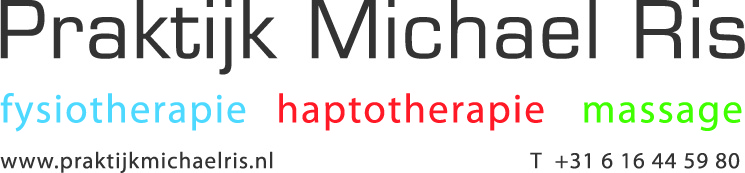 EvaluatieformulierLeeftijdGeslachtBurgerlijke staatBeroepGeef je toestemming om jouw evaluatie anoniem te plaatsen op mijn website en/of facebookpagina?Geef je toestemming om jouw evaluatie anoniem te plaatsen op mijn website en/of facebookpagina?JaNeeHulpvraagJe ervaring met Haptotherapie en de Haptotherapeut 